Реквизиты государственной пошлины за истребование документов с территории иностранных государств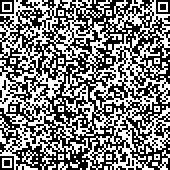 